OPHTHALMIC POSTGRADUATE TEACHING PROGRAMME 2015-2016.     Thursday 27th October 2016, 5-7pm5.00:      	Chair: Dr Denise Curtin5.05		Mr Donal Brosnahan Consultant Ophthalmic Surgeon, RVEEH & OLHSCTrachoma: A Treatable cause of Blindness5.55		Dr Susan KnowlesConsultant Microbiologist RVEEH, NMH, HOLLES STOcular Chlamydia6.30:      	Questions & Answers Session7.00:        Meeting EndsVenue: 	Education & Conference Centre, Royal Victoria Eye & Ear Hospital.  This meeting is suitable for video conferencing.This meeting is kindly sponsored by: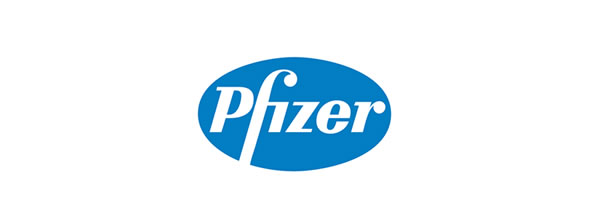 Refreshments will be available from 4.30. The meeting will begin at 5pm sharp.